ПЛАН-КОНСПЕКТпедагога дополнительного образованияАбрамов Геннадий НиколаевичОбъединение: «Мини-футбол»Программа: «Мини-футбол»Группа: 01-48Дата проведения: 11.12.2022 года Время проведения: 15ч.30 минТема: Общая специальная подготовка. Специальные упражнения для развития быстротыЦель занятия: Умение быстро мыслить на поле осуществлять простую и сложную двигательною деятельность, находить партнеров.Рекомендуемые упражненияРазминка. Бег по залу 2 минуты- Беговые упражнения захлестывание голени- С высоким поднимаем бедра- С крестным левым боком правым- Приставными два правым боком, два левым боком-Спиной впередПо зрительному сигналу выполнять рывки 5,7,10 метров.Подвижные игры «Салки», «Ворона-Воробьи», «Два Мороза», «Мяч капитану», «Перестрелка».Основная частьПерекатывание мяча влево вправо, с остановкой, внутренней и внешней частью подъема.Перекатывание мяча подошвой в движении, поочередно обеими ногами,мяч назад подошвой, поочередно правой и левой ногой.Игровая частьИгра на маленькие ворота 3*3, 4*4 с остановками и объяснением задания на дом.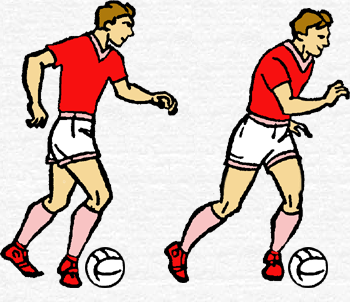 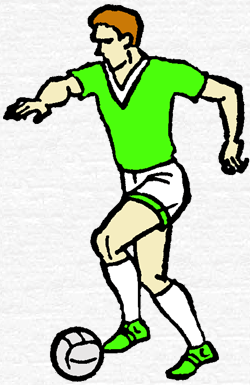 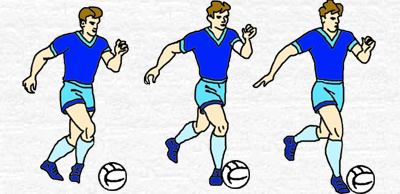 Домашнее задание: -отработка техники перекатывание мяча Обратная связь в WhatsApp (т. 89205302887), выслать фото с выполнением упражнений и на почту gennadij.abramov.61@mail.ru. для педагога Абрамов Г.Н.